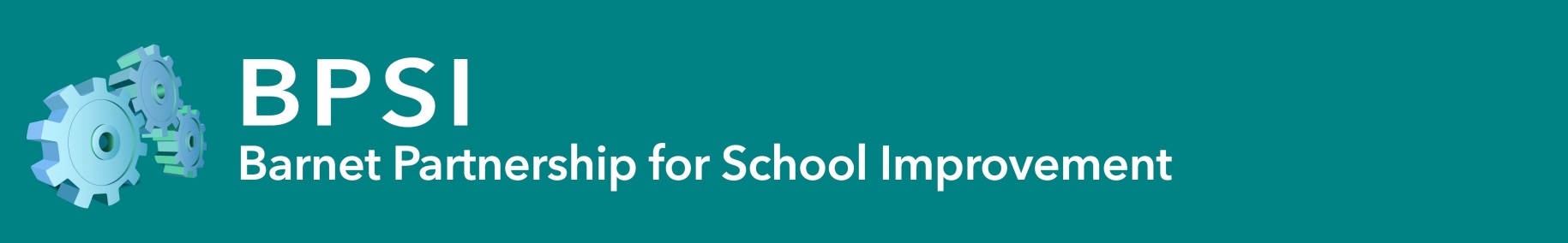 BPSI School ReportSummary ReportThe text in Grey acts as prompts for the Review Team of areas that may be covered or mentioned in each section. However, due to the tight timescale, all aspects may not be covered. The grey  text will be deleted once the section has been completed.Objectives of the ReviewOutline of the ReviewKey Strengths of the School (maximum 6)What the school should do to improve further (maximum 5)The Quality of Education in the EYFS and/or Sixth Form will be woven into the areas below.Quality of EducationEffectiveness of Leadership and ManagementPersonal Development Attitudes and Behaviour Name of School: Name of School: Headteacher:Chair of Governors:   Date of Review: Date of Review: Review team:      Lead ReviewerHeadteacherHeadteacher    Review team:      Lead ReviewerHeadteacherHeadteacher    Identify any particular aspects that have been agreed for this reviewThe size of the teamNumber of lessons and part lessons observedObservations around school/in playground/assemblyInterviewsWork samplingReview of safeguarding, SEN / EMAG/ G & T documentationCurriculum and policy documentationWhich documents were reviewed eg pupil premium and sport premium statements, curriculum.The key priorities for improvementBPSI judgement: OUTSTANDING / GOOD / REQUIRES IMPROVEMENT / INADEQUATE This area might include information about the deep dives carried out  as part of the review as well as any comment on national outcomes (only).BPSI judgement: OUTSTANDING / GOOD / REQUIRES IMPROVEMENT / INADEQUATE Main areas in a review covered here would be leaders vision and capacity for sustained improvement, Inclusion (Gaming and Off rolling), staff wellbeing and the development of staff (CPD).BPSI judgement: OUTSTANDING / GOOD / REQUIRES IMPROVEMENT / INADEQUATE This area might include comments on Curriculum Enrichment as well as SMSC education.BPSI judgement: OUTSTANDING / GOOD / REQUIRES IMPROVEMENT / INADEQUATE This area would focus on how well children feel safe and are free from bullying / harassment as well as learners attitudes in lessons.